Publicado en Barcelona el 20/02/2020 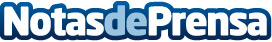 AleaSoft: Portugal afronta la revolución renovable mejor posicionada que España pero el reto es grandeCoincidiendo con el aniversario 20 de su fundación, AleaSoft publicó varios artículos sobre la historia del mercado eléctrico español. Este mercado junto con el portugués conforma el mercado eléctrico MIBEL. En esta ocasión, el análisis de AleaSoft se centra en el mercado portugués, aportando información sobre su historia, comparativas con respecto al mercado español así como las perspectivas con las que este país afronta la revolución renovableDatos de contacto:Alejandro Delgado900 10 21 61Nota de prensa publicada en: https://www.notasdeprensa.es/aleasoft-portugal-afronta-la-revolucion Categorias: Internacional Nacional Otras Industrias http://www.notasdeprensa.es